ВАКАНСИЯ!!!! Если Вы любите АВТОМОБИЛИ и прямо сейчас ИЩИТЕ РАБОТУ, то у нас есть для Вас вакансия

Подготовщик малярно-кузовного цеха
 
Основной задачей является подготовка необходимых частей и элементов автомобиля для проведения покрасочных работ
 
От Вас требуется:
- желание развиваться в сфере автомобильного бизнеса; 
- ответственность;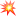 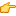 - знание устройства автомобиля и технологий ремонта и умение работать с технической документацией к автомобилю приветствуется;
Мы предлагаем:- обучение (на рабочем месте); - оказание помощи в освоении навыков профессии; 
- работу в дружной команде;
- официальное оформление (оплата больничных, отпусков);  
- режим работы 5/2; неполный рабочий день (по договоренности);
- работа подходит как для мужчин, так и для женщин; - заработная плата сдельная (от 60 000 руб.);Интересно? Долго не думайте!  Мы ждем Вас в своей команде! 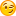 Отправляй свое резюме на почту  kadry@autores.ru
Звони: 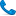 Ольга +7(8212) 400-900Валерий +7-963-489-37-18Сообщения (WatsApp, Telegram) +7-904-103-40-67 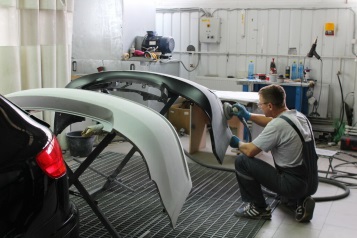 